В МКУ «Управление по учету и контролю финансов образовательных учреждений города Ханты-Мансийска»(наименование уполномоченного органа по предоставлению компенсации части родительской платы за присмотр и уход за детьми в организациях, осуществляющих образовательную деятельность по реализации образовательной программы дошкольного образования)от_____________________________________________________________________________________________________________________                                                                  (фамилия, имя, отчество)Заявлениеoпредоставлении компенсации части родительской платы за присмотр и уход 
за ребенком (детьми) в организации, осуществляющей образовательную деятельность по реализации образовательной программы дошкольного образованияСведения о родителе (законном представителе):Датарождения ________________________________________________СНИЛС ______________________________________________________тел.: _________________________________________________________адресэлектроннойпочты:_______________________________________Адрес регистрации/адрес временной регистрации Прошу предоставить компенсацию платы, взимаемой с родителей (законных представителей)заприсмотри уходза:(фамилия,имя,отчество)осваивающим (ей) образовательную программу дошкольного образования вМуниципальном бюджетном дошкольном образовательном учреждении«Детский сад №17 «Незнайка»(наименованиеорганизации, осуществляющей образовательную деятельность по реализации образовательной программы дошкольного образования)Для получениякомпенсациисообщаюследующиесведенияоребенке(детях):     Сведения о детях заявителя, рожденных до ребенка, в отношении которого предоставляется компенсация, в том числе усыновленных, приемных детей и детей, находящихся под опекой (попечительством)Покакойпричинеуребенкаиродителяразныефамилии:Вотношенииребенкаустановленоотцовство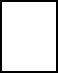 ЗаключениеродителембракаРасторжениеродителембракаИзменение ФИОСредствапрошунаправить:Кзаявлениюприлагаюследующие документы:Обо всех изменениях, влекущих за собой изменения в назначении и предоставлении компенсации части родительской платы, обязуюсь извещать в течение четырнадцати календарных дней.Обответственностизадостоверностьпредставленныхсведенийпредупрежден(на).Даю согласие на получение, обработку и передачу моих персональных данных 
в соответствии с федеральнымизаконамиот27 июля 2006года№149-ФЗ
«Обинформации,информационныхтехнологияхиозащитеинформации»,от27 июля 2006 года№152-ФЗ«Оперсональныхданных».«____»_______________ 20 ___ г.      ___________________   / _______________________ /					 (подпись)		(расшифровка подписи)Распискав получении документов для предоставления компенсации части родительской платы 
за присмотр и уход за ребенком (детьми) вМуниципальном бюджетном дошкольном образовательном учреждении«Детский сад №17 «Незнайка»(наименование государственной (муниципальной) образовательной организации, 
реализующей образовательную программу дошкольного образования)(должность, Ф.И.О. работника государственной (муниципальной)образовательной организации, 
реализующей образовательную программу дошкольного образования)принял у гражданина(Ф.И.О. родителя (законного представителя))документы:1. ___________________________________________________________________________2. ___________________________________________________________________________3. ___________________________________________________________________________4. ___________________________________________________________________________5. ___________________________________________________________________________6. ___________________________________________________________________________7. ___________________________________________________________________________Регистрационный номер заявления ________________«____»_______________ 20 ___ г.      ___________________   / _______________________ /					 (подпись)		(расшифровка подписи)Наименование документа, удостоверяющего личность Дата выдачиСерия и номердокументаКодподразделенияКем выданГражданствоФамилияДата рожденияИмяПолОтчествоСНИЛСРеквизитыактовойзаписио рожденииребёнкаРеквизитыактовойзаписио рожденииребёнкаРеквизитыактовойзаписио рожденииребёнкаРеквизитыактовойзаписио рожденииребёнкаНомер актовойзаписио рождении ребенкаДатаМесто государственной регистрацииФамилияДата рожденияИмяПолОтчествоСНИЛСРеквизитыактовойзаписио рожденииребёнкаРеквизитыактовойзаписио рожденииребёнкаРеквизитыактовойзаписио рожденииребёнкаРеквизитыактовойзаписио рожденииребёнкаНомер актовойзаписио рождении ребенкаДатаМесто государственной регистрацииФамилияДата рожденияИмяПолОтчествоСНИЛСРеквизитыактовойзаписио рожденииребёнкаРеквизитыактовойзаписио рожденииребёнкаРеквизитыактовойзаписио рожденииребёнкаРеквизитыактовойзаписио рожденииребёнкаНомер актовойзаписио рождении ребенкаДатаМесто государственной регистрацииФамилияДата рожденияДата рожденияИмяПолПолОтчествоСНИЛССНИЛСРеквизитыактовойзаписио рожденииребёнкаРеквизитыактовойзаписио рожденииребёнкаРеквизитыактовойзаписио рожденииребёнкаРеквизитыактовойзаписио рожденииребёнкаРеквизитыактовойзаписио рожденииребёнкаРеквизитыактовойзаписио рожденииребёнкаНомер актовойзаписио рождении ребёнкаДатаДатаМесто государственной регистрацииРеквизитыдокумента,подтверждающегоустановлениеопеки (попечительства)надребенкомРеквизитыдокумента,подтверждающегоустановлениеопеки (попечительства)надребенкомРеквизитыдокумента,подтверждающегоустановлениеопеки (попечительства)надребенкомРеквизитыдокумента,подтверждающегоустановлениеопеки (попечительства)надребенкомРеквизитыдокумента,подтверждающегоустановлениеопеки (попечительства)надребенкомРеквизитыдокумента,подтверждающегоустановлениеопеки (попечительства)надребенкомНомер Дата ДатаОрган, выдавший документРеквизитыактовойзаписиобустановленииотцовстваРеквизитыактовойзаписиобустановленииотцовстваРеквизитыактовойзаписиобустановленииотцовстваРеквизитыактовойзаписиобустановленииотцовстваНомер актовой записи ДатаМесто государственной регистрацииМесто государственной регистрацииРеквизитыактовойзаписио заключениибракаРеквизитыактовойзаписио заключениибракаРеквизитыактовойзаписио заключениибракаРеквизитыактовойзаписио заключениибракаНомер актовой записи ДатаМесто государственной регистрацииМесто государственной регистрацииРеквизитыактовойзаписиорасторжениибракаРеквизитыактовойзаписиорасторжениибракаРеквизитыактовойзаписиорасторжениибракаРеквизитыактовойзаписиорасторжениибракаНомер актовой записиДатаМесто государственной регистрацииМесто государственной регистрацииРеквизитыактовойзаписиоперемениимени	□Уродителя	□У ребенкаРеквизитыактовойзаписиоперемениимени	□Уродителя	□У ребенкаРеквизитыактовойзаписиоперемениимени	□Уродителя	□У ребенкаРеквизитыактовойзаписиоперемениимени	□Уродителя	□У ребенкаНомер актовой записиДатаМесто государственной регистрацииМесто государственной регистрации                                 РеквизитыПочтаАдрес получателя__________________________________________________________________Номер почтового отделения(индекс) __________________________________БанкБИК или наименование банка__________________________________________________________________БанкКорреспондентский счет__________________________________________________________________Номер счета заявителя__________________________________________________________________№п/п                             Наименование документов12345